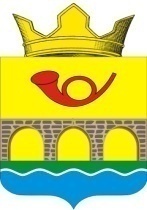 РОСТОВСКАЯ ОБЛАСТЬНЕКЛИНОВСКИЙ РАЙОН    СОБРАНИЕ ДЕПУТАТОВ САМБЕКСКОГО СЕЛЬСКОГО ПОСЕЛЕНИЯРЕШЕНИЕ«О внесении изменений в Решение Собрания депутатов Самбекского сельского поселения от 22.12.2022 г. № 44 «О бюджете Самбекского сельского поселения  Неклиновского района на 2023 год и на плановый период 2024 и 2025 годов»           Принято       Собранием депутатов						       06 апреля 2023 г.В соответствии со статьей 42 решения Собрания депутатов Самбекского сельского поселения от 27.07.2007 г. № 66 «О бюджетном процессе в Самбекском сельском поселении», Собрание депутатов Самбекского сельского поселения решило:             Статья 1.Внести в решение Собрания депутатов Самбекского сельского поселения от 22.12.2022 года № 44 «О бюджете Самбекского сельского поселения Неклиновского района на 2023 год и на плановый период 2024 и 2024 годов» следующие изменения:Статью 1 изложить в следующей редакции: 1. Утвердить основные характеристики бюджета Самбекского сельского поселения Неклиновского района на 2023 год, определенные с учетом уровня инфляции, не превышающего 5,5  процента (декабрь 2023 года к декабрю 2022 года):1) прогнозируемый общий объем доходов бюджета Самбекского сельского поселения Неклиновского района в сумме 24349,1  тыс. рублей;2) общий объем расходов бюджета Самбекского сельского поселения Неклиновского района в сумме 26706,1 тыс. рублей;3) резервный фонд Администрации Самбекского сельского поселения сельского поселения в сумме 10,0 тыс.рублей; 4) верхний предел муниципального внутреннего долга Самбекского сельского поселения на 1 января 2024 года в сумме 0,0 тыс. рублей, в том числе верхний предел долга по муниципальным гарантиям Самбекского сельского поселения  в сумме 0,0 тыс. рублей;5) объем расходов на обслуживание муниципального долга Самбекского сельского поселения в сумме 0,0  тыс. рублей;6) прогнозируемый дефицит  бюджета Самбекского сельского поселения Неклиновского района в сумме 2357,0  тыс. рублей.Приложение 3 изложить в редакции:Приложение 5 изложить в редакции:  Распределение бюджетных ассигнований по целевым статьям (муниципальным  программам Самбекского сельского поселения и непрограммным направлениям деятельности), группам и подгруппам видов расходов, разделам, подразделам классификации расходов бюджетов на 2023 год и на плановый период 2024 и 2025 годов7)Приложение 7 строку 1 изложить в редакции:                        Статья 2.                  Настоящее решение вступает в силу со дня официального   опубликования.                        Председатель Собрания депутатов-    глава Самбекского сельского поселения                                                 А.О.Панченко                                  село  Самбек06 апреля  2023 г.                       №542) Приложение 1 изложить в редакции:                                                                                                                                                                                                                          Приложение 1                        к решению Собрания депутатов                      Самбекского сельского поселения«О бюджете Самбекского сельского поселения                   Неклиновского района на 2023 год               и на плановый период 2024  и  2025 годов»                                                                                                                      Приложение 1                        к решению Собрания депутатов                      Самбекского сельского поселения«О бюджете Самбекского сельского поселения                   Неклиновского района на 2023 год               и на плановый период 2024  и  2025 годов»                                                                                                                      Приложение 1                        к решению Собрания депутатов                      Самбекского сельского поселения«О бюджете Самбекского сельского поселения                   Неклиновского района на 2023 год               и на плановый период 2024  и  2025 годов»                                                                                                                      Приложение 1                        к решению Собрания депутатов                      Самбекского сельского поселения«О бюджете Самбекского сельского поселения                   Неклиновского района на 2023 год               и на плановый период 2024  и  2025 годов»                                                                                                                      Приложение 1                        к решению Собрания депутатов                      Самбекского сельского поселения«О бюджете Самбекского сельского поселения                   Неклиновского района на 2023 год               и на плановый период 2024  и  2025 годов»                                                                                                                      Приложение 1                        к решению Собрания депутатов                      Самбекского сельского поселения«О бюджете Самбекского сельского поселения                   Неклиновского района на 2023 год               и на плановый период 2024  и  2025 годов»                                                                                                                      Приложение 1                        к решению Собрания депутатов                      Самбекского сельского поселения«О бюджете Самбекского сельского поселения                   Неклиновского района на 2023 год               и на плановый период 2024  и  2025 годов»                                                                                                                      Приложение 1                        к решению Собрания депутатов                      Самбекского сельского поселения«О бюджете Самбекского сельского поселения                   Неклиновского района на 2023 год               и на плановый период 2024  и  2025 годов»                                                                                                                      Приложение 1                        к решению Собрания депутатов                      Самбекского сельского поселения«О бюджете Самбекского сельского поселения                   Неклиновского района на 2023 год               и на плановый период 2024  и  2025 годов»                                                                                                                      Приложение 1                        к решению Собрания депутатов                      Самбекского сельского поселения«О бюджете Самбекского сельского поселения                   Неклиновского района на 2023 год               и на плановый период 2024  и  2025 годов»                                                                                                                      Приложение 1                        к решению Собрания депутатов                      Самбекского сельского поселения«О бюджете Самбекского сельского поселения                   Неклиновского района на 2023 год               и на плановый период 2024  и  2025 годов»                                                                                                                      Приложение 1                        к решению Собрания депутатов                      Самбекского сельского поселения«О бюджете Самбекского сельского поселения                   Неклиновского района на 2023 год               и на плановый период 2024  и  2025 годов»                                                                                                                      Приложение 1                        к решению Собрания депутатов                      Самбекского сельского поселения«О бюджете Самбекского сельского поселения                   Неклиновского района на 2023 год               и на плановый период 2024  и  2025 годов»                                                                                                                      Приложение 1                        к решению Собрания депутатов                      Самбекского сельского поселения«О бюджете Самбекского сельского поселения                   Неклиновского района на 2023 год               и на плановый период 2024  и  2025 годов»                                                                                                                      Приложение 1                        к решению Собрания депутатов                      Самбекского сельского поселения«О бюджете Самбекского сельского поселения                   Неклиновского района на 2023 год               и на плановый период 2024  и  2025 годов»                                                                                                                      Приложение 1                        к решению Собрания депутатов                      Самбекского сельского поселения«О бюджете Самбекского сельского поселения                   Неклиновского района на 2023 год               и на плановый период 2024  и  2025 годов»                                                 Объем поступлений доходов  бюджета                                       Самбекского сельского поселения Неклиновского района                                         на 2023 год и на плановый период 2024 и 2025 годов                                                 Объем поступлений доходов  бюджета                                       Самбекского сельского поселения Неклиновского района                                         на 2023 год и на плановый период 2024 и 2025 годов                                                 Объем поступлений доходов  бюджета                                       Самбекского сельского поселения Неклиновского района                                         на 2023 год и на плановый период 2024 и 2025 годов                                                 Объем поступлений доходов  бюджета                                       Самбекского сельского поселения Неклиновского района                                         на 2023 год и на плановый период 2024 и 2025 годов                                                 Объем поступлений доходов  бюджета                                       Самбекского сельского поселения Неклиновского района                                         на 2023 год и на плановый период 2024 и 2025 годов        (тыс. рублей)        (тыс. рублей)        (тыс. рублей)        (тыс. рублей)        (тыс. рублей)Код БК РФНаименование статьи доходовНаименование статьи доходовНаименование статьи доходовКод БК РФНаименование статьи доходовНаименование статьи доходовНаименование статьи доходов2023 год2023 год2024 год2025 год123451 00 00000 00 0000 000НАЛОГОВЫЕ И НЕНАЛОГОВЫЕ ДОХОДЫ7422,6	7572,87711,61 01 00000 00 0000 000НАЛОГИ НА ПРИБЫЛЬ, ДОХОДЫ1420,71532,91635,61 01 02000 01 0000 110Налог на доходы физических лиц1420,71532,91635,61 01 02010 01 0000 110Налог на доходы физических лиц с доходов, источником которых является налоговый агент, за исключением доходов, в отношении которых исчисление и уплата налога осуществляются в соответствии со статьями 227, 227.1 и 228 Налогового кодекса Российской Федерации, а также доходов от долевого участия в организации, полученных в виде дивидендов1355,71464,91564,61 01 02020 01 0000 110Налог на доходы физических лиц с доходов, полученных от осуществления деятельности физическими лицами, зарегистрированными в качестве индивидуальных предпринимателей, нотариусов, занимающихся частной практикой, адвокатов, учредивших адвокатские кабинеты, и других лиц, занимающихся частной практикой в соответствии со статьей 227 Налогового кодекса Российской Федерации7,08,09,01 01 02030 01 0000 110Налог на доходы физических лиц с доходов,  полученных физическими лицами в соответствии со статьей 228 Налогового кодекса Российской Федерации58,060,062,01 05 00000 00 0000 000НАЛОГИ НА СОВОКУПНЫЙ ДОХОД445,3481,5515,91 05 03000 01 0000 110Единый сельскохозяйственный налог445,3481,5515,91 05 03010 01 0000 110Единый сельскохозяйственный налог445,3481,5515,91 06 00000 00 0000 000НАЛОГИ НА ИМУЩЕСТВО5515,65515,6             5515,61 06 01000 00 0000 110Налог на имущество физических лиц882,0882,0 882,0             1 06 01030 10 0000 110Налог на имущество физических лиц, взимаемый по ставкам, применяемым к объектам налогообложения, расположенным в границах сельских поселений882,0882,0        882,0     1 06 06000 00 0000 110Земельный налог4633,64633,64633,6 1 06 06030 00 0000 110 Земельный налог с организаций1197,41197,41197,4 1 06 06033 10 0000 110 Земельный налог с организаций, обладающих земельным участком, расположенным в границах сельских поселений1197,41197,41197,4 1 06 06040 00 0000 110 Земельный налог с физических лиц3436,23436,23436,2 1 06 06043 10 0000 110 Земельный налог с физических лиц, обладающих земельным участком, расположенным в границах сельских поселений3436,23436,23436,21 08 00000 00 0000 000ГОСУДАРСТВЕННАЯ ПОШЛИНА7,98,38,6 1 08 04000 01 0000 110 Государственная пошлина за совершение нотариальных действий (за исключением действий, совершаемых консульскими учреждениями Российской Федерации)7,98,38,6 1 08 04020 01 0000 110 Государственная пошлина за совершение нотариальных действий должностными лицами органов местного самоуправления, уполномоченными в соответствии с законодательными актами Российской Федерации на совершение нотариальных действий7,98,38,61 11 00000 00 0000 000ДОХОДЫ ОТ ИСПОЛЬЗОВАНИЯ ИМУЩЕСТВА, НАХОДЯЩЕГОСЯ В ГОСУДАРСТВЕННОЙ И МУНИЦИПАЛЬНОЙ СОБСТВЕННОСТИ31,432,7                34,0           1 11 05000 00 0000 120Доходы, получаемые в виде арендной либо иной платы за передачу в возмездное пользование государственного и муниципального имущества (за исключением имущества бюджетных и автономных учреждений, а также имущества государственных и муниципальных унитарных предприятий, в том числе казенных)31,432,7                34,0           1 11 05020 00 0000 120Доходы, получаемые в виде арендной платы за земли после разграничения государственной собственности на землю, а также средства от продажи права на заключение договоров аренды указанных земельных участков (за исключением земельных участков бюджетных и автономных учреждений)13,213,6     14,2          1 11 05025 10 0000 120Доходы, получаемые в виде арендной платы, а также средства  от продажи права на заключение договоров аренды за земли, находящиеся в собственности сельских поселений (за исключением земельных участков муниципальных бюджетных и автономных учреждений)13,213,6     14,2           1 11 05070 00 0000 120Доходы от сдачи в аренду имущества, составляющего государственную (муниципальную) казну (за исключением земельных участков)18,219,119,81 11 05075 10 0000 120Доходы от сдачи в аренду имущества, составляющего казну сельских поселений (за исключением земельных участков)  18,219,119,81 16 00000 00 0000 000ШТРАФЫ, САНКЦИИ, ВОЗМЕЩЕНИЕ УЩЕРБА1,7                     1,8   	1,9           1 16 02000 02 0000 140Административные штрафы, установленные законами субъектов Российской Федерации об административных правонарушениях1,7           1,8   	1,9           1 16 02020 02 0000 140Административные штрафы, установленные законами субъектов Российской Федерации об административных правонарушениях, за нарушение муниципальных правовых актов1,7 1,8   	1,9           2 00 00000 00 0000 000БЕЗВОЗМЕЗДНЫЕ ПОСТУПЛЕНИЯ16926,511932,210780,3     2 02 00000 00 0000 000Безвозмездные поступления от других бюджетов бюджетной системы Российской Федерации16926,511932,210780,3          2 02 10000 00 0000 150Дотации бюджетам субъектов Российской Федерации и муниципальных образований14751,311625,0	        10462,52 02 15001 00 0000 150Дотации на выравнивание бюджетной обеспеченности14531,211625,0	        10462,52 02 15001 10 0000 150Дотации бюджетам сельских поселений на выравнивание  бюджетной обеспеченности из бюджета субъекта Российской Федерации14531,211625,0	        10462,52 02 15002 00 0000 150Дотации бюджетам на поддержку мер по обеспечению сбалансированности бюджетов220,10,0                  0,02 02 15002 10 0000 150Дотации бюджетам сельских поселений на поддержку мер по обеспечению сбалансированности бюджетов220,10,0                  0,02 02 20000 00 0000 150Субсидии бюджетам бюджетной системы Российской Федерации (межбюджетные субсидии)120,50,0                  0,02 02 25519 00 0000 150Субсидии бюджетам  на поддержку отрасли культуры120,50,0                  0,02 02 25519 10 0000 150Субсидии бюджетам сельских поселений на поддержку отрасли культуры120,50,0                  0,02 02 30000 00 0000 150Субвенции бюджетам бюджетной системы Российской Федерации294,2307,2317,82 02 35118 00 0000 150 Субвенции бюджетам на осуществление первичного воинского учета органами местного самоуправления поселений, муниципальных и городских округов294,0307,0317,6 2 02 35118 10 0000 150Субвенции бюджетам сельских поселений на осуществление первичного воинского учета органами местного самоуправления поселений, муниципальных и городских округов294,0307,0317,62 02 30024 00 0000 150Субвенции местным бюджетам на выполнение передаваемых полномочий субъектов Российской Федерации0,20,20,22 02 30024 10 0000 150Субвенции бюджетам сельских поселений на выполнение передаваемых полномочий субъектов Российской Федерации0,20,20,22 02 40000 00 0000 150Иные межбюджетные трансферты1760,50,00,02 02 40014 00 0000 150Средства бюджетов, передаваемые бюджетам муниципальных образований на осуществление части полномочий по решению вопросов местного значения в соответствии с заключенными соглашениями1760,50,00,02 02 40014 10 0000 150Межбюджетные трансферты, передаваемые бюджетам сельских поселений из бюджетов муниципальных районов на осуществление части полномочий по решению вопросов местного значения в соответствии с заключенными соглашениями1760,50,00,0                                           Итого доходов24349,119505,018491,9Приложение 2 изложитть в редакции:                                                               Приложение 2Приложение 2 изложитть в редакции:                                                               Приложение 2Приложение 2 изложитть в редакции:                                                               Приложение 2Приложение 2 изложитть в редакции:                                                               Приложение 2Приложение 2 изложитть в редакции:                                                               Приложение 2к решению Собрания депутатов                                                                                                                                                                                                                                      Самбекского сельского поселения                                                                                                                                                                                               к решению Собрания депутатов                                                                                                                                                                                                                                      Самбекского сельского поселения                                                                                                                                                                                               к решению Собрания депутатов                                                                                                                                                                                                                                      Самбекского сельского поселения                                                                                                                                                                                               к решению Собрания депутатов                                                                                                                                                                                                                                      Самбекского сельского поселения                                                                                                                                                                                               к решению Собрания депутатов                                                                                                                                                                                                                                      Самбекского сельского поселения                                                                                                                                                                                               к решению Собрания депутатов                                                                                                                                                                                                                                      Самбекского сельского поселения                                                                                                                                                                                               к решению Собрания депутатов                                                                                                                                                                                                                                      Самбекского сельского поселения                                                                                                                                                                                               "О бюджете Самбекского сельского поселения"О бюджете Самбекского сельского поселения"О бюджете Самбекского сельского поселения"О бюджете Самбекского сельского поселения"О бюджете Самбекского сельского поселенияНеклиновского района на 2023 год Неклиновского района на 2023 год Неклиновского района на 2023 год Неклиновского района на 2023 год Неклиновского района на 2023 год и на плановый период  2024  и  2025 годов»и на плановый период  2024  и  2025 годов»и на плановый период  2024  и  2025 годов»и на плановый период  2024  и  2025 годов»и на плановый период  2024  и  2025 годов»Источники  финансирования дефицита бюджетаИсточники  финансирования дефицита бюджетаИсточники  финансирования дефицита бюджетаИсточники  финансирования дефицита бюджетаИсточники  финансирования дефицита бюджетаИсточники  финансирования дефицита бюджетаИсточники  финансирования дефицита бюджета Самбекского сельского поселения  Неклиновского районана 2023 год и  на плановый период 2024 и 2025 годов Самбекского сельского поселения  Неклиновского районана 2023 год и  на плановый период 2024 и 2025 годов Самбекского сельского поселения  Неклиновского районана 2023 год и  на плановый период 2024 и 2025 годов Самбекского сельского поселения  Неклиновского районана 2023 год и  на плановый период 2024 и 2025 годов Самбекского сельского поселения  Неклиновского районана 2023 год и  на плановый период 2024 и 2025 годов Самбекского сельского поселения  Неклиновского районана 2023 год и  на плановый период 2024 и 2025 годов Самбекского сельского поселения  Неклиновского районана 2023 год и  на плановый период 2024 и 2025 годов(тыс. рублей)(тыс. рублей)(тыс. рублей)(тыс. рублей)(тыс. рублей)(тыс. рублей)(тыс. рублей)Код БК РФНаименованиеНаименованиеПлановый периодПлановый периодПлановый периодПлановый периодКод БК РФНаименованиеНаименование2023 год2023 год2024 год2025 год01 00 00 00 00 0000 000ИСТОЧНИКИ ВНУТРЕННЕГО ФИНАНСИРОВАНИЯ ДЕФИЦИТОВ БЮДЖЕТОВИСТОЧНИКИ ВНУТРЕННЕГО ФИНАНСИРОВАНИЯ ДЕФИЦИТОВ БЮДЖЕТОВ2357,02357,00,0000,000 01 05 00 00 00 0000 000Изменение остатков средств на счетах по учету средств бюджетаИзменение остатков средств на счетах по учету средств бюджета2357,02357,00,0000.00001 05 00 00 00 0000 500Увеличение остатков средств бюджетовУвеличение остатков средств бюджетов24349,124349,119505,018491,901 05 02 00 00 0000 500Увеличение прочих остатков средств бюджетовУвеличение прочих остатков средств бюджетов24349,124349,119505,018491,901 05 02 01 00 0000 510Увеличение прочих остатков денежных средств бюджетовУвеличение прочих остатков денежных средств бюджетов24349,124349,119505,018491,901 05 02 01 10 0000 510Увеличение прочих остатков денежных средств бюджетов сельских поселенийУвеличение прочих остатков денежных средств бюджетов сельских поселений24349,124349,119505,018491,901 05 00 00 00 0000 600Уменьшение остатков средств бюджетовУменьшение остатков средств бюджетов26706,126706,119505,018491,901 05 02 00 00 0000 600Уменьшение прочих остатков средств бюджетовУменьшение прочих остатков средств бюджетов26706,126706,119505,018491,901 05 02 01 00 0000 610Уменьшение прочих остатков денежных средств бюджетовУменьшение прочих остатков денежных средств бюджетов26706,126706,119505,018491,901 05 02 01 10 0000 610Уменьшение прочих остатков денежных средств бюджетов сельских поселенийУменьшение прочих остатков денежных средств бюджетов сельских поселений26706,126706,119505,018491,9                                                               Приложение 3                                                               Приложение 3                                                               Приложение 3                                к решению Собрания депутатов                            Самбекского сельского поселения                                к решению Собрания депутатов                            Самбекского сельского поселения                                к решению Собрания депутатов                            Самбекского сельского поселения     «О  бюджете Самбекского сельского поселения                           Неклиновского района на 2023  год                                                                                и на плановый период  2024 и 2025  годов»     «О  бюджете Самбекского сельского поселения                           Неклиновского района на 2023  год                                                                                и на плановый период  2024 и 2025  годов»     «О  бюджете Самбекского сельского поселения                           Неклиновского района на 2023  год                                                                                и на плановый период  2024 и 2025  годов»Распределение бюджетных ассигнований Распределение бюджетных ассигнований Распределение бюджетных ассигнований Распределение бюджетных ассигнований по разделам и подразделам, целевым статьям(муниципальным программам Самбекского сельского поселения и непрограммным направлениям деятельности) группам и подгруппампо разделам и подразделам, целевым статьям(муниципальным программам Самбекского сельского поселения и непрограммным направлениям деятельности) группам и подгруппампо разделам и подразделам, целевым статьям(муниципальным программам Самбекского сельского поселения и непрограммным направлениям деятельности) группам и подгруппампо разделам и подразделам, целевым статьям(муниципальным программам Самбекского сельского поселения и непрограммным направлениям деятельности) группам и подгруппамвидов расходов классификации расходов бюджета Самбекского сельского поселения  Неклиновского  района  на 2023 год и на плановый период 2024 и 2025 годоввидов расходов классификации расходов бюджета Самбекского сельского поселения  Неклиновского  района  на 2023 год и на плановый период 2024 и 2025 годоввидов расходов классификации расходов бюджета Самбекского сельского поселения  Неклиновского  района  на 2023 год и на плановый период 2024 и 2025 годоввидов расходов классификации расходов бюджета Самбекского сельского поселения  Неклиновского  района  на 2023 год и на плановый период 2024 и 2025 годов(тыс. рублей)НаименованиеРзПРЦСРВРНаименованиеРзПРЦСРВР2023 год2024 год20245год12345678Всего26706,1  19505,018491,9ОБЩЕГОСУДАРСТВЕННЫЕ ВОПРОСЫ018619,77619,68056,5Функционирование Правительства Российской Федерации, высших исполнительных органов государственной власти субъектов Российской Федерации, местных администраций0104    8197,56801,96801,9Расходы на выплаты по оплате труда работников органов местного самоуправления Самбекского сельского поселения в рамках подпрограммы «Нормативно-методическое обеспечение и организация бюджетного процесса» муниципальной программы Самбекского сельского поселения «Управление муниципальными финансами и создание условий для эффективного управления муниципальными финансами» (Расходы на выплаты персоналу государственных (муниципальных) органов)010408200 001101206425,16118,5   6118,5Расходы на обеспечение деятельности органов местного самоуправления  Самбекского сельского поселения в рамках подпрограммы «Нормативно-методическое обеспечение и организация бюджетного процесса»  муниципальной программы Самбекского сельского поселения «Управление муниципальными финансами и создание условий для эффективного управления муниципальными финансами» (Иные закупки товаров, работ и услуг для обеспечения государственных(муниципальных) нужд)010408200 001902401503,2653,2653,2Расходы на осуществление полномочий по определению в соответствии с частью 1 статьи 11.2 Областного закона от 25 октября 2002 года № 273-ЗС «Об административных правонарушениях» перечня должностных лиц, уполномоченных составлять протоколы об административных правонарушениях»  в рамках подпрограммы «Нормативно-методическое обеспечение и организация бюджетного процесса» в рамках муниципальной программы Самбекского сельского поселения «Управление муниципальными финансами и создание условий для эффективного управления муниципальными финансами»  (Иные закупки товаров, работ и услуг для обеспечения государственных (муниципальных) нужд)010408200 723902400,20,20,2Реализация направления расходов в рамках подпрограммы «Нормативно-методическое обеспечение и организация бюджетного процесса»  муниципальной программы Самбекского сельского поселения «Управление муниципальными финансами и создание условий для эффективного управления муниципальными финансами»  (Расходы на выплаты персоналу государственных (муниципальных) органов)010408200 99990120210,0          0,00,0Реализация направления расходов в рамках подпрограммы «Нормативно-методическое обеспечение и организация бюджетного процесса»  муниципальной программы Самбекского сельского поселения «Управление муниципальными финансами и создание условий для эффективного управления муниципальными финансами»  (Уплата налогов, сборов и иных платежей010408200 9999085050,030,030,0Реализация направления расходов  в рамках непрограммных расходов органов местного самоуправления Самбекского сельского поселения (Иные закупки товаров, работ и услуг для обеспечения государственных (муниципальных) нужд)010499900999902409,00,00,0Резервные фонды011110,010,010,0Резервный фонд Администрации Самбекского сельского поселения на финансовое обеспечение непредвиденных расходов в рамках непрограммных расходов органов местного самоуправления Самбекского сельского поселения (Резервные средства)011199100 9010087010,010,010,0Другие общегосударственные вопросы0113     412,2     807,7  1244,6Реализация направления расходов в рамках подпрограммы  «Развитие муниципальной службы»  муниципальной программы Самбекского сельского поселения «Муниципальная политика» (Иные закупки товаров, работ и услуг для обеспечения государственных (муниципальных) нужд)011307100 99990240210,0210,0210,0Реализация направления расходов в рамках подпрограммы «Нормативно-методическое обеспечение и организация бюджетного процесса»  муниципальной программы Самбекского сельского поселения «Управление муниципальными финансами и создание условий для эффективного управления муниципальными финансами»  (Иные закупки товаров, работ и услуг для обеспечения государственных (муниципальных) нужд)0113082009999024096,090,090,0Реализация направления расходов  в рамках непрограммных расходов органов местного самоуправления Самбекского сельскогопоселения(Исполнение судебных актов)0113999009999083086,20,00,0Реализация направления расходов  в рамках непрограммных расходов органов местного самоуправления Самбекского сельского поселения (Уплата налогов, сборов и иных платежей)0113999009999085020,020,020,0Условно утвержденные расходы в рамках непрограммных расходов органов местного самоуправления Самбекского сельского поселения (Специальные расходы)011399900901108800,0487,7924,6НАЦИОНАЛЬНАЯ ОБОРОНА02294,0307,0317,6Мобилизационная и вневойсковая подготовка0203294,0307,0317,6Расходы на осуществление первичного воинского учета органами местного самоуправления поселений муниципальных и городских округов, по иным непрограммным мероприятиям в рамках непрограммных расходов органов местного самоуправления Самбекского сельского поселения (Расходы на выплаты персоналу государственных (муниципальных) органов)020399900 51180120294,0307,0317,6НАЦИОНАЛЬНАЯ БЕЗОПАСНОСТЬ И ПРАВООХРАНИТЕЛЬНАЯ ДЕЯТЕЛЬНОСТЬ03158,4       38,438,410.010.010.0Защита населения и территории от чрезвычайных ситуаций природного и техногенного характера, пожарная безопасность0310152,4       32,432,4Реализация направления расходов в рамках подпрограммы «Пожарная безопасность» муниципальной программы  Самбекского сельского поселения  «Защита населения и территорий от чрезвычайных ситуаций, обеспечение  пожарной безопасности и безопасности людей на водных объектах» (Иные закупки товаров, работ и услуг для обеспечения государственных (муниципальных) нужд)03101010099990240141,621,621,6Реализация направления расходов в рамках подпрограммы «Защита населения от ЧС и обеспечение безопасности на водных объектах» муниципальной программы  Самбекского сельского поселения  «Защита населения и территорий от чрезвычайных ситуаций, обеспечение  пожарной безопасности и безопасности людей на водных объектах» (Иные закупки товаров, работ и услуг для обеспечения государственных (муниципальных) нужд)0310102009999024010,810,8        10,8Другие вопросы в области национальной безопасности и правоохранительной деятельности03146,06,06,0Реализация направления расходов в рамках подпрограммы  «Противодействие коррупции в Самбекском сельском поселении»  муниципальной программы Самбекского сельского поселения «Обеспечение общественного порядка и противодействие преступности» (Иные закупки товаров, работ и услуг для обеспечения государственных (муниципальных) нужд)031403100 999902403,83,83,8Реализация направления расходов в рамках подпрограммы «Профилактика экстремизма и терроризма в Самбекском сельском поселении»  муниципальной программы Самбекского сельского поселения «Обеспечение общественного порядка и противодействие преступности» (Иные закупки товаров, работ и услуг для обеспечения государственных (муниципальных) нужд)031403200 999902402,22,2     2,2НАЦИОНАЛЬНАЯ ЭКОНОМИКА04   1801,50,00,0Дорожное хозяйство (дорожные фонды)04091751,50,00,0Реализация направления расходов в рамках подпрограммы «Развитие транспортной инфраструктуры Самбекского сельского поселения»  муниципальной программы Самбекского сельского поселения «Развитие транспортной системы» (Иные закупки товаров, работ и услуг для обеспечения государственных (муниципальных) нужд)040911100999902401751,50,00,0Другие вопросы в области национальной экономики041250,00,00,0Оценка государственного имущества, признание прав и регулирование отношений по муниципальной собственности Самбекского сельского поселения в рамках непрограммных расходов (Иные закупки товаров, работ и услуг для обеспечения государственных (муниципальных) нужд0412999002296024050,00,00,0ЖИЛИЩНО-КОММУНАЛЬНОЕ ХОЗЯЙСТВО058080,47599,66298,0Благоустройство05038080,47599,66298,0Реализация направления расходов в рамках подпрограммы«Благоустройство территории  Самбекского сельского поселения»  муниципальной программы Самбекского сельского поселения «Благоустройство территории и развитие коммунального хозяйства Самбекского сельского поселения » (Иные закупки товаров, работ и услуг для обеспечения государственных (муниципальных) нужд)050302100 999902408080,47599,66298,0ОБРАЗОВАНИЕ07  20,0     20,020,0Профессиональная подготовка, переподготовка и повышение квалификации0705  20,0     20,020,0Реализация направления расходов в рамках подпрограммы  «Развитие муниципальной службы»  муниципальной программы Самбекского сельского поселения «Муниципальная политика» (Иные закупки товаров, работ и услуг для обеспечения государственных (муниципальных) нужд)070507100 99990240  20,0     20,020,0КУЛЬТУРА, КИНЕМАТОГРАФИЯ087245,63567,63567,6Культура08 01 7245,63567,63567,6Расходы на обеспечение деятельности  (оказание услуг) муниципальных бюджетных учреждений в рамках подпрограммы «Развитие культурно-досуговой деятельности»   муниципальной программы Самбекского сельского поселения «Развитие культуры» (Субсидии бюджетным учреждениям)080104100 00590610 4989,1 3567,63567,6Расходы на государственную поддержку отрасли культуры в рамках подпрограммы «Развитие культурно - досуговой деятельности» муниципальной программы Самбекского сельского поселения «Развитие культуры» (Субсидии бюджетным учреждениям)0801041А255190610121,40,00,0Реализация направления расходов  в рамках непрограммных расходов органов местного самоуправления Самбекского сельского поселения(Иные закупки товаров, работ и услуг для обеспечения государственных (муниципальных) нужд)080199900999902402135,10,00,0СОЦИАЛЬНАЯ ПОЛИТИКА10350,0300,0141,0Пенсионное обеспечение1001350,0300,0141,0Выплата  пенсии за выслугу лет лицам, замещавшим муниципальные должности и должности муниципальной службы в муниципальном образовании "Самбекское сельское поселение" подпрограммы «Обеспечение гарантий муниципальным служащим» муниципальной программы Самбекского сельского поселения «Социальная поддержка муниципальных служащих Самбекского сельского поселения» (Социальные выплаты гражданам, кроме публичных нормативных социальных выплат)100101100 10150320350,0300,0141,0ФИЗИЧЕСКАЯ КУЛЬТУРА И СПОРТ1152,8      52,8  52,8Массовый спорт110252,8      52,8  52,8Реализация направления расходов в рамках подпрограммы «Физическая культура и спорт в Самбекском сельском поселении»  муниципальной программы Самбекского сельского поселения «Развитие физической культуры и спорта» (Иные закупки товаров, работ и услуг для обеспечения государственных (муниципальных) нужд)110205100 9999024032,0        32,032,0Реализация направления расходов в рамках подпрограммы «Физическая культура и спорт в Самбекском сельском поселении»  муниципальной программы Самбекского сельского поселения «Развитие физической культуры и спорта»(Уплата налогов, сборов и иных платежей)110205100 9999085020,820,820,8МЕЖБЮДЖЕТНЫЕ ТРАНСФЕРТЫ ОБЩЕГО ХАРАКТЕРА БЮДЖЕТАМ СУБЪЕКТОВ РОССИЙСКОЙ ФЕДЕРАЦИИ И МУНИЦИПАЛЬНЫХ ОБРАЗОВАНИЙ1483,7        0,00,0Прочие межбюджетные трансферты общего характера140383,7        0,00,0Реализация направления расходов  в рамках непрограммных расходов органов местного самоуправления Самбекского сельского поселения (Иные межбюджетные трансферты) 140399900 9999054083,7        0,00,0Приложение 4 изложить в редакции:                                                                        Приложение 4                                                                        Приложение 4                                                                        Приложение 4                                                                        Приложение 4                                              к  решению Собрания депутатов                                            Самбекского сельского поселения                                                                             к  решению Собрания депутатов                                            Самбекского сельского поселения                                                                             к  решению Собрания депутатов                                            Самбекского сельского поселения                                                                             к  решению Собрания депутатов                                            Самбекского сельского поселения                                           «О  бюджете Самбекского сельского         поселения Неклиновского района  на  2023   год и на плановый период                                                                       2024  и 2025 годов»                 «О  бюджете Самбекского сельского         поселения Неклиновского района  на  2023   год и на плановый период                                                                       2024  и 2025 годов»                 «О  бюджете Самбекского сельского         поселения Неклиновского района  на  2023   год и на плановый период                                                                       2024  и 2025 годов»                 «О  бюджете Самбекского сельского         поселения Неклиновского района  на  2023   год и на плановый период                                                                       2024  и 2025 годов»     Ведомственная структура расходов  бюджета Самбекского сельского поселения Неклиновского районаВедомственная структура расходов  бюджета Самбекского сельского поселения Неклиновского районаВедомственная структура расходов  бюджета Самбекского сельского поселения Неклиновского районаВедомственная структура расходов  бюджета Самбекского сельского поселения Неклиновского районаВедомственная структура расходов  бюджета Самбекского сельского поселения Неклиновского районана 2023 год и на плановый период 2024 и 2025 годовна 2023 год и на плановый период 2024 и 2025 годовна 2023 год и на плановый период 2024 и 2025 годовна 2023 год и на плановый период 2024 и 2025 годовна 2023 год и на плановый период 2024 и 2025 годов(тыс. рублей)НаименованиеВед.РзПрЦСРВРНаименованиеВед.РзПрЦСРВР2023 год2024 год2025 год12345678Всего26706,1              19505,018491,9Администрация Самбекского сельского поселения95126706,9              19505,018491,9ОБЩЕГОСУДАРСТВЕННЫЕ ВОПРОСЫ951018619,77619,68056,5Функционирование Правительства Российской Федерации, высших исполнительных органов государственной власти субъектов Российской Федерации, местных администраций9510104              8197,56801,96801,9Расходы на выплаты по оплате труда работников органов местного самоуправления Самбекского сельского поселения в рамках подпрограммы «Нормативно-методическое обеспечение и организация бюджетного процесса» муниципальной программы Самбекского сельского поселения «Управление муниципальными финансами и создание условий для эффективного управления муниципальными финансами» (Расходы на выплаты персоналу государственных (муниципальных) органов)951010408200 001101206425,16118,5          6118,5   Расходы на обеспечение деятельности органов местного самоуправления  Самбекского сельского поселения в рамках подпрограммы «Нормативно-методическое обеспечение и организация бюджетного процесса»  муниципальной программы Самбекского сельского поселения «Управление муниципальными финансами и создание условий для эффективного управления муниципальными финансами» (Иные закупки товаров, работ и услуг для обеспечения государственных (муниципальных) нужд)951010408200 001902401503,2653,2653,2Расходы на осуществление полномочий по определению в соответствии с частью 1 статьи 11.2 Областного закона от 25 октября 2002 года № 273-ЗС «Об административных правонарушениях» перечня должностных лиц, уполномоченных составлять протоколы об административных правонарушениях»  в рамках подпрограммы «Нормативно-методическое обеспечение и организация бюджетного процесса» в рамках муниципальной программы Самбекского сельского поселения «Управление муниципальными финансами и создание условий для эффективного управления муниципальными финансами» (Иные закупки товаров, работ и услуг для обеспечения государственных (муниципальных) нужд)951010408200 723902400,20,20,2Реализация направления расходов в рамках подпрограммы «Нормативно-методическое обеспечение и организация бюджетного процесса»  муниципальной программы Самбекского сельского поселения «Управление муниципальными финансами и создание условий для эффективного управления муниципальными финансами»  (Расходы на выплаты персоналу государственных (муниципальных) органов)951010408200 99990120210,0            0,00,0Реализация направления расходов в рамках подпрограммы «Нормативно-методическое обеспечение и организация бюджетного процесса»  муниципальной программы Самбекского сельского поселения «Управление муниципальными финансами и создание условий для эффективного управления муниципальными финансами»  (Уплата налогов, сборов и иных платежей951010408200 9999085050,030,030,0Реализация направления расходов  в рамках непрограммных расходов органов местного самоуправления Самбекского сельского поселения (Иные закупки товаров, работ и услуг для обеспечения государственных (муниципальных) нужд)951010499 9 00 999902409,00,00,0Резервные фонды951011110,010,010,0Резервный фонд Администрации Самбекского сельского поселения на финансовое обеспечение непредвиденных расходов в рамках непрограммных расходов органов местного самоуправления Самбекского сельского поселения (Резервные средства)951011199100 9010087010,010,010,0Другие общегосударственные вопросы9510113   412,2     807,7  1244,6Реализация направления расходов в рамках подпрограммы  «Развитие муниципальной службы»  муниципальной программы Самбекского сельского поселения «Муниципальная политика» (Иные закупки товаров, работ и услуг для обеспечения государственных (муниципальных) нужд)951011307100 99990240210,0210,0210,0Реализация направления расходов в рамках подпрограммы «Нормативно-методическое обеспечение и организация бюджетного процесса»  муниципальной программы Самбекского сельского поселения «Управление муниципальными финансами и создание условий для эффективного управления муниципальными финансами»  (Иные закупки товаров, работ и услуг для обеспечения государственных (муниципальных) нужд)9510113082 00 9999024096,090,090,0Реализация направления расходов  в рамках непрограммных расходов органов местного самоуправления Самбекского сельского поселения(Исполнение судебных актов)9510113999009999083086,20,00,0Реализация направления расходов  в рамках непрограммных расходов органов местного самоуправления Самбекского сельского поселения (Уплата налогов, сборов и иных платежей)9510113999009999085020,020,020,0Условно утвержденные расходы в рамках непрограммных расходов органов местного самоуправления Самбекского сельского поселения (Специальные расходы)9510113999 00 901108800,0487,7924,6НАЦИОНАЛЬНАЯ ОБОРОНА95102294,0307,0317,6Мобилизационная и вневойсковая подготовка9510203294,0307,0317,6Расходы на осуществление первичного воинского учета органами местного самоуправления поселений муниципальных и городских округов, по иным непрограммным мероприятиям в рамках непрограммных расходов органов местного самоуправления Самбекского сельского поселения (Расходы на выплаты персоналу государственных (муниципальных) органов)951020399900 51180120294,0307,0317,6НАЦИОНАЛЬНАЯ БЕЗОПАСНОСТЬ И ПРАВООХРАНИТЕЛЬНАЯ ДЕЯТЕЛЬНОСТЬ95103158,4                 38,438,4Защита населения и территории от чрезвычайных ситуаций природного и техногенного характера, пожарная безопасность9510310152,4       32,432,4Реализация направления расходов в рамках подпрограммы «Пожарная безопасность» муниципальной программы  Самбекского сельского поселения  «Защита населения и территорий от чрезвычайных ситуаций, обеспечение  пожарной безопасности и безопасности людей на водных объектах» (Иные закупки товаров, работ и услуг для обеспечения государственных (муниципальных) нужд)951031010100 99990240141,621,621,6Реализация направления расходов в рамках подпрограммы « Защита населения от ЧС и обеспечение безопасности на водных объектах» муниципальной программы  Самбекского сельского поселения  «Защита населения и территорий от чрезвычайных ситуаций, обеспечение  пожарной безопасности и безопасности людей на водных объектах» (Иные закупки товаров, работ и услуг для обеспечения государственных (муниципальных) нужд)951031010200 9999024010,810,8        10,8Другие вопросы в области национальной безопасности и правоохранительной деятельности95103146,06,06,0Реализация направления расходов в рамках подпрограммы  «Противодействие коррупции в Самбекском сельском поселении»  муниципальной программы Самбекского сельского поселения «Обеспечение общественного порядка и противодействие преступности» (Иные закупки товаров, работ и услуг для обеспечения государственных (муниципальных) нужд)951031403100 999902403,83,83,8Реализация направления расходов в рамках подпрограммы «Профилактика экстремизма и терроризма в Самбекском сельском поселении»  муниципальной программы Самбекского сельского поселения «Обеспечение общественного порядка и противодействие преступности» (Иные закупки товаров, работ и услуг для обеспечения государственных (муниципальных) нужд)951031403200 999902402,22,2     2,2НАЦИОНАЛЬНАЯ ЭКОНОМИКА95104   1801,50,00,0Дорожное хозяйство (дорожные фонды)95104091751,50,00,0Реализация направления расходов в рамках подпрограммы «Развитие транспортной инфраструктуры Самбекского сельского поселения»  муниципальной программы Самбекского сельского поселения «Развитие транспортной системы» (Иные закупки товаров, работ и услуг для обеспечения государственных (муниципальных) нужд)951040911100 999902401751,50,00,0Другие вопросы в области национальной экономики951041250,00,00,0Оценка государственного имущества, признание прав и регулирование отношений по муниципальной собственности Самбекского сельского поселения в рамках непрограммных расходов (Иные закупки товаров, работ и услуг для обеспечения государственных (муниципальных) нужд)9510412999002296024050,00,00,0ЖИЛИЩНО-КОММУНАЛЬНОЕ ХОЗЯЙСТВО951058080,47599,66298,0Благоустройство95105038080,47599,66298,0Реализация направления расходов в рамках подпрограммы «Благоустройство территории  Самбекского сельского поселения»  муниципальной программы Самбекского сельского поселения «Благоустройство территории и развитие коммунального хозяйства Самбекского сельского поселения » (Иные закупки товаров, работ и услуг для обеспечения государственных (муниципальных) нужд)951050302100 999902408080,47599,66298,0ОБРАЗОВАНИЕ95107  20,0     20,020,0Профессиональная подготовка, переподготовка и повышение квалификации9510705  20,0     20,020,0Реализация направления расходов в рамках подпрограммы  «Развитие муниципальной службы»  муниципальной программы Самбекского сельского поселения «Муниципальная политика» (Иные закупки товаров, работ и услуг для обеспечения государственных (муниципальных) нужд)951070507100 99990240 20,020,020,0КУЛЬТУРА, КИНЕМАТОГРАФИЯ95108 7245,6 3567,63567,6Культура9510801 7245,63567,63567,6Расходы на обеспечение деятельности  (оказание услуг) муниципальных бюджетных учреждений в рамках подпрограммы «Развитие культурно-досуговой деятельности»   муниципальной программы Самбекского сельского поселения «Развитие культуры» (Субсидии бюджетным учреждениям)951080104100 00590610 4989,1 3567,63567,6Расходы на государственную поддержку отрасли культуры в рамках подпрограммы «Развитие культурно - досуговой деятельности» муниципальной программы Самбекского сельского поселения «Развитие культуры» (Субсидии бюджетным учреждениям)9510801041А2 55190610121,40,00,0Реализация направления расходов  в рамках непрограммных расходов органов местного самоуправления Самбекского сельского поселения(Иные закупки товаров, работ и услуг для обеспечения государственных (муниципальных) нужд)951080199900 999902402135,10,00,0СОЦИАЛЬНАЯ ПОЛИТИКА95110350,0300,0141,0Пенсионное обеспечение9511001350,0300,0141,0Выплата  пенсии за выслугу лет лицам, замещавшим муниципальные должности и должности муниципальной службы в муниципальном образовании "Самбекское сельское поселение" подпрограммы «Обеспечение гарантий муниципальным служащим» муниципальной программы Самбекского сельского поселения «Социальная поддержка муниципальных служащих Самбекского сельского поселения» (Социальные выплаты гражданам, кроме публичных нормативных социальных выплат)951100101100 10150320350,0300,0141,0ФИЗИЧЕСКАЯ КУЛЬТУРА И СПОРТ9511152,8                  52,8  52,8Массовый спорт951110252,8                  52,8  52,8Реализация направления расходов в рамках подпрограммы «Физическая культура и спорт в Самбекском сельском поселении»  муниципальной программы Самбекского сельского поселения «Развитие физической культуры и спорта» (Иные закупки товаров, работ и услуг для обеспечения государственных (муниципальных) нужд)951110205100 9999024032,0        32,032,0Реализация направления расходов в рамках подпрограммы «Физическая культура и спорт в Самбекском сельском поселении»  муниципальной программы Самбекского сельского поселения «Развитие физической культуры и спорта»(Уплата налогов, сборов и иных платежей)951110205100 9999085020,820,820,8МЕЖБЮДЖЕТНЫЕ ТРАНСФЕРТЫ ОБЩЕГО ХАРАКТЕРА БЮДЖЕТАМ СУБЪЕКТОВ РОССИЙСКОЙ ФЕДЕРАЦИИ И МУНИЦИПАЛЬНЫХ ОБРАЗОВАНИЙ9511483,70,00,0Прочие межбюджетные трансферты общего характера9511403          83,7         0,00,0Реализация направления расходов  в рамках непрограммных расходов органов местного самоуправления Самбекского сельского поселения (Иные межбюджетные трансферты) 951140399900 9999054083,70,00,0                                                               Приложение 5                                     к Решению Собрания депутатов                                   Самбекского сельского поселения    «О  бюджете Самбекского сельского поселения       Неклиновского     района на 2023  год    и на плановый период 2024  и 2025 годов»(тыс. рублей)(тыс. рублей)(тыс. рублей)НаименованиеЦСРВРРзПРНаименованиеЦСРВРРзПР2023 год2024 год2025 год1234563ВСЕГО26706,1   19505,018491,9Муниципальная программа Самбекского сельского поселения «Социальная поддержка муниципальных служащих Самбекского сельского поселения»01000 00000350,0300,0141,0Подпрограмма «Обеспечение гарантий муниципальным служащим»  муниципальной программы Самбекского сельского поселения «Социальная поддержка муниципальных служащих Самбекского сельского поселения»01100 00000350,0300,0141,0Выплата  пенсии за выслугу лет лицам, замещавшим муниципальные должности и должности муниципальной службы в муниципальном образовании "Самбекское сельское поселение" в рамках подпрограммы «Обеспечение гарантий муниципальным служащим» муниципальной программы Самбекского сельского поселения «Социальная поддержка муниципальных служащих Самбекского сельского поселения» (Социальные выплаты гражданам, кроме публичных нормативных социальных выплат)01100 101503201001350,0300,0141,0Муниципальная программа Самбекского сельского поселения «Благоустройство территории и развитие коммунального хозяйства Самбекского сельского поселения» 02000 000008080,47599,66298,0Подпрограмма «Благоустройство территории  Самбекского сельского поселения»  муниципальной программы Самбекского сельского поселения «Благоустройство территории и развитие коммунального хозяйства Самбекского сельского поселения» 02100 000008080,47599,66298,0Реализация направления расходов в рамках подпрограммы «Благоустройство территории  Самбекского сельского поселения» в рамках муниципальной программы Самбекского сельского поселения «Благоустройство территории и развитие коммунального хозяйства Самбекского сельского поселения » (Иные закупки товаров, работ и услуг для обеспечения государственных (муниципальных) нужд)02100 9999024005038080,47599,66298,0Муниципальная программа Самбекского сельского поселения «Обеспечение общественного порядка и противодействие преступности»03000 000006,06,06,0Подпрограмма «Противодействие коррупции в Самбекском сельском поселении»  муниципальной программы Самбекского сельского поселения «Обеспечение общественного порядка и противодействие преступности»03100 000006,06,06,0Реализация направления расходов в рамках подпрограммы  «Противодействие коррупции в Самбекском сельском поселении» в рамках муниципальной программы Самбекского сельского поселения «Обеспечение общественного порядка и противодействие преступности» (Иные закупки товаров, работ и услуг для обеспечения государственных (муниципальных) нужд)03100 9999024003143,83,83,8Подпрограмма «Профилактика экстремизма и терроризма в Самбекском сельском поселении»  муниципальной программы Самбекского сельского поселения «Обеспечение общественного порядка и противодействие преступности»03200 000002,22,22,2Реализация направления расходов в рамках подпрограммы «Профилактика экстремизма и терроризма в Самбекском сельском поселении» в рамках муниципальной программы Самбекского сельского поселения «Обеспечение общественного порядка и противодействие преступности» (Иные закупки товаров, работ и услуг для обеспечения государственных (муниципальных) нужд)03200 9999024003142,22,22,2Муниципальная программа Самбекского сельского поселения «Развитие культуры»04000 000005110,53567,63567,6Подпрограмма «Развитие культурно-досуговой деятельности»   муниципальной программы Самбекского сельского поселения «Развитие культуры»04100 00000 5110,5 3567,63567,6Расходы на обеспечение деятельности  (оказание услуг) муниципальных бюджетных учреждений в рамках подпрограммы «Развитие культурно-досуговой деятельности»   муниципальной программы Самбекского сельского поселения «Развитие культуры» (Субсидии бюджетным учреждениям)04100 005906100801 4989,1 3567,63567,6Расходы на государственную поддержку отрасли культуры в рамках подпрограммы «Развитие культурно - досуговой деятельности» муниципальной программы Самбекского сельского поселения «Развитие культуры» (Субсидии бюджетным учреждениям)041А2551906100801121,40,00,0Муниципальная программа Самбекского сельского поселения «Развитие физической культуры и спорта»05000 0000052,8      52,8  52,8Подпрограмма «Физическая культура и спорт в Самбекском сельском поселении» в рамках муниципальной программы Самбекского сельского поселения «Развитие физической культуры и спорта»05100 0000052,8      52,8  52,8Реализация направления расходов в рамках подпрограммы «Физическая культура и спорт в Самбекском сельском поселении» в рамках муниципальной программы Самбекского сельского поселения «Развитие физической культуры и спорта» (Иные закупки товаров, работ и услуг для обеспечения государственных (муниципальных) нужд)05100 99990240110232,0        32,032,0Реализация направления расходов в рамках подпрограммы «Физическая культура и спорт в Самбекском сельском поселении»  муниципальной программы Самбекского сельского поселения «Развитие физической культуры и спорта»(Уплата налогов, сборов и иных платежей)05100 99990850110220,820,820,8Муниципальная программа Самбекского сельского поселения «Муниципальная политика»07000 00000230,0230,0230,0Подпрограмма «Развитие муниципальной службы» в рамках муниципальной программы Самбекского сельского поселения «Муниципальная политика»07100 00000230,0230,0230,0Реализация направления расходов в рамках подпрограммы  «Развитие муниципальной службы» в рамках муниципальной программы  Самбекского сельского поселения «Муниципальная политика» (Иные закупки товаров, работ и услуг для обеспечения государственных (муниципальных) нужд)07100 999902400113210,0210,0210,0Реализация направления расходов в рамках подпрограммы  «Развитие муниципальной службы» в рамках муниципальной программы Самбекского сельского поселения «Муниципальная политика» (Иные закупки товаров, работ и услуг для обеспечения государственных (муниципальных) нужд)07100 99990240070520,020,020,0Муниципальная программа Самбекского сельского поселения «Управление муниципальными финансами и создание условий для эффективного управления муниципальными финансами»08000 000008284,56891,9    6891,9Подпрограмма «Нормативно-методическое обеспечение и организация бюджетного процесса» в рамках муниципальной программы Самбекского сельского поселения «Управление муниципальными финансами и создание условий для эффективного управления муниципальными финансами»08200 000008284,56891,9    6891,9Расходы на выплаты по оплате труда работников органов местного самоуправления Самбекского сельского поселения в рамках подпрограммы «Нормативно-методическое обеспечение и организация бюджетного процесса» муниципальной программы Самбекского сельского поселения «Управление муниципальными финансами и создание условий для эффективного управления муниципальными финансами» (Расходы на выплаты персоналу государственных (муниципальных) органов)08200 0011012001046425,16118,5          6118,5   Расходы на обеспечение деятельности органов местного самоуправления  Самбекского сельского поселения в рамках подпрограммы «Нормативно-методическое обеспечение и организация бюджетного процесса»  муниципальной программы Самбекского сельского поселения «Управление муниципальными финансами и создание условий для эффективного управления муниципальными финансами» (Иные закупки товаров, работ и услуг для обеспечения государственных (муниципальных) нужд)08200 0019024001041503,2653,2653,2Расходы на осуществление полномочий по определению в соответствии с частью 1 статьи 11.2 Областного закона от 25 октября 2002 года № 273-ЗС «Об административных правонарушениях» перечня должностных лиц, уполномоченных составлять протоколы об административных правонарушениях»  в рамках подпрограммы «Нормативно-методическое обеспечение и организация бюджетного процесса» в рамках муниципальной программы Самбекского сельского поселения «Управление муниципальными финансами и создание условий для эффективного управления муниципальными финансами» (Иные закупки товаров, работ и услуг для обеспечения государственных (муниципальных) нужд)08200 7239024001040,20,2            0,2Реализация направления расходов в рамках подпрограммы «Нормативно-методическое обеспечение и организация бюджетного процесса»  муниципальной программы Самбекского сельского поселения «Управление муниципальными финансами и создание условий для эффективного управления муниципальными финансами»  (Социальные выплаты гражданам, кроме публичных нормативных социальных выплат)08200 999901200104210,00,0            0,0Реализация направления расходов в рамках подпрограммы «Нормативно-методическое обеспечение и организация бюджетного процесса»  муниципальной программы Самбекского сельского поселения «Управление муниципальными финансами и создание условий для эффективного управления муниципальными финансами»  (Уплата налогов, сборов и иных платежей)08200 99990850010450,030,030,0Реализация направления расходов в рамках подпрограммы «Нормативно-методическое обеспечение и организация бюджетного процесса»  муниципальной программы Самбекского сельского поселения «Управление муниципальными финансами и создание условий для эффективного управления муниципальными финансами»  (Иные закупки товаров, работ и услуг для обеспечения государственных (муниципальных) нужд)08200 99990240011396,090,090,0Муниципальная  программа Самбекского сельского поселения «Защита населения и территорий от чрезвычайных ситуаций, обеспечение  пожарной безопасности и безопасности людей на водных объектах»10000 00000152,432,432,4Подпрограмма «Пожарная безопасность» в рамках муниципальной программы Самбекского сельского поселения «Защита населения и территорий от чрезвычайных ситуаций, обеспечение  пожарной безопасности и безопасности людей на водных объектах»10100 00000           141,621,621,6Реализация направления расходов в рамках подпрограммы «Пожарная безопасность» муниципальной программы  Самбекского сельского поселения  «Защита населения и территорий от чрезвычайных ситуаций, обеспечение  пожарной безопасности и безопасности людей на водных объектах» (Иные закупки товаров, работ и услуг для обеспечения государственных (муниципальных) нужд)10100 999902400310         141,621,621,6Подпрограмма «Защита населения от ЧС и обеспечение безопасности на водных объектах» в рамках муниципальной программы Самбекского сельского поселения«Защита населения и территорий от чрезвычайных ситуаций, обеспечение  пожарной безопасности и безопасности людей на водных объектах10200 0000010,810,810,8Реализация направления расходов в рамках подпрограммы « Защита населения от ЧС и обеспечение безопасности на водных объектах» муниципальной программы  Самбекского сельского поселения  «Защита населения и территорий от чрезвычайных ситуаций, обеспечение  пожарной безопасности и безопасности людей на водных объектах» (Иные закупки товаров, работ и услуг для обеспечения государственных (муниципальных) нужд)10200 99990240031010,810,810,8Муниципальная программа  Самбекского сельского поселения «Развитие транспортной системы»11000 000001751,50,0          0,0Подпрограмма  «Развитие транспортной инфраструктуры Самбекского сельского поселения» муниципальной программы Самбекского сельского поселения «Развитие транспортной системы»11100 000001751,50,0          0,0Реализация направления расходов в рамках подпрограммы «Развитие транспортной инфраструктуры Самбекского сельского поселения»  муниципальной программы Самбекского сельского поселения «Развитие транспортной системы» (Иные закупки товаров, работ и услуг для обеспечения государственных (муниципальных) нужд)11100 9999024004091751,50,0          0,0Непрограммные расходы органов местного самоуправления Самбекского сельского поселения 99000 000002688,0824,7     1272,2Финансовое обеспечение непредвиденных расходов99100 0000010,010,010,0Резервный фонд Администрации Самбекского сельского поселения на финансовое обеспечение непредвиденных расходов в рамках непрограммных расходов органов местного самоуправления Самбекского сельского поселения (Резервные средства)99100 90100870011110,010,010,0Непрограммные расходы99900 000002678,0814,7     1262,2Реализация направления расходов  в рамках непрограммных расходов органов местного самоуправления Самбекского сельского поселения (Иные закупки товаров, работ и услуг для обеспечения государственных (муниципальных) нужд)999009999024001049,00,00,0Реализация направления расходов  в рамках непрограммных расходов органов местного самоуправления Самбекского сельскогопоселения(Исполнение судебных актов)9990099990830011386,20,00,0Реализация направления расходов  в рамках непрограммных расходов органов местного самоуправления Самбекского сельского поселения (Уплата налогов, сборов и иных платежей)9990099990850011320,0    20,0          20,0Условно утвержденные расходы в рамках непрограммных расходов органов местного самоуправления Самбекского сельского поселения (Специальные расходы)999009011088001130,0487,7924,6Расходы на осуществление первичного воинского учета органами местного самоуправления поселений муниципальных и городских округов, по иным непрограммным мероприятиям в рамках непрограммных расходов органов местного самоуправления Самбекского сельского поселения (Расходы на выплаты персоналу государственных (муниципальных) органов)99900 511801200203294,0307,0317,6Оценка государственного имущества, признание прав и регулирование отношений по муниципальной собственности Самбекского сельского поселения в рамках непрограммных расходов (Иные закупки товаров, работ и услуг для обеспечения государственных (муниципальных) нужд) 9990022960   240041250,00,00,0Реализация направления расходов  в рамках непрограммных расходов органов местного самоуправления Самбекского сельского поселения(Иные закупки товаров, работ и услуг для обеспечения государственных (муниципальных) нужд)99900 9999024008012135,10,00,0Реализация направления расходов  в рамках непрограммных расходов органов местного самоуправления Самбекского сельского поселения (Иные межбюджетные трансферты) 99900 99990540140383,70,00,0                                                                                                                                                                                                                                                                               Приложение 7                                                                                                                     к  решению Собрания депутатов Самбекского сельского поселения                                                                                                                                                                                                                                                                               Приложение 7                                                                                                                     к  решению Собрания депутатов Самбекского сельского поселения                                                                                                                                                                                                                                                                               Приложение 7                                                                                                                     к  решению Собрания депутатов Самбекского сельского поселения                                                                                                                                                                                                                                                                               Приложение 7                                                                                                                     к  решению Собрания депутатов Самбекского сельского поселения                                                                                                                                                                                                                                                                               Приложение 7                                                                                                                     к  решению Собрания депутатов Самбекского сельского поселения                                                                                                                                                                                                                                                                               Приложение 7                                                                                                                     к  решению Собрания депутатов Самбекского сельского поселения                                                                                                                                                                                                                                                                               Приложение 7                                                                                                                     к  решению Собрания депутатов Самбекского сельского поселения                                                                                                                                                                                                                                                                               Приложение 7                                                                                                                     к  решению Собрания депутатов Самбекского сельского поселения                                                                                                                                                                                                                                                                               Приложение 7                                                                                                                     к  решению Собрания депутатов Самбекского сельского поселения                                                                                                                                                                                                                                                                               Приложение 7                                                                                                                     к  решению Собрания депутатов Самбекского сельского поселения                                                                                                                                                                                                                                                                               Приложение 7                                                                                                                     к  решению Собрания депутатов Самбекского сельского поселения                                                                                                                                                                                                                                                                               Приложение 7                                                                                                                     к  решению Собрания депутатов Самбекского сельского поселения                                                                                                                                                                                                                                                                               Приложение 7                                                                                                                     к  решению Собрания депутатов Самбекского сельского поселения	                          "О бюджете Самбекского сельского поселения  Неклиновского района на 2023 год	                          "О бюджете Самбекского сельского поселения  Неклиновского района на 2023 год	                          "О бюджете Самбекского сельского поселения  Неклиновского района на 2023 год	                          "О бюджете Самбекского сельского поселения  Неклиновского района на 2023 год	                          "О бюджете Самбекского сельского поселения  Неклиновского района на 2023 год	                          "О бюджете Самбекского сельского поселения  Неклиновского района на 2023 год	                          "О бюджете Самбекского сельского поселения  Неклиновского района на 2023 год	                          "О бюджете Самбекского сельского поселения  Неклиновского района на 2023 год	                          "О бюджете Самбекского сельского поселения  Неклиновского района на 2023 год	                          "О бюджете Самбекского сельского поселения  Неклиновского района на 2023 год	                          "О бюджете Самбекского сельского поселения  Неклиновского района на 2023 год	                          "О бюджете Самбекского сельского поселения  Неклиновского района на 2023 год	                          "О бюджете Самбекского сельского поселения  Неклиновского района на 2023 год	                                и     плановый период 2024 и 2025 годов"	                                и     плановый период 2024 и 2025 годов"	                                и     плановый период 2024 и 2025 годов"	                                и     плановый период 2024 и 2025 годов"	                                и     плановый период 2024 и 2025 годов"	                                и     плановый период 2024 и 2025 годов"	                                и     плановый период 2024 и 2025 годов"	                                и     плановый период 2024 и 2025 годов"	                                и     плановый период 2024 и 2025 годов"	                                и     плановый период 2024 и 2025 годов"	                                и     плановый период 2024 и 2025 годов"	                                и     плановый период 2024 и 2025 годов"	                                и     плановый период 2024 и 2025 годов"Субвенции из  областного бюджета, бюджету Самбекского сельского поселенияСубвенции из  областного бюджета, бюджету Самбекского сельского поселенияСубвенции из  областного бюджета, бюджету Самбекского сельского поселенияСубвенции из  областного бюджета, бюджету Самбекского сельского поселенияСубвенции из  областного бюджета, бюджету Самбекского сельского поселенияСубвенции из  областного бюджета, бюджету Самбекского сельского поселенияСубвенции из  областного бюджета, бюджету Самбекского сельского поселенияСубвенции из  областного бюджета, бюджету Самбекского сельского поселенияСубвенции из  областного бюджета, бюджету Самбекского сельского поселенияСубвенции из  областного бюджета, бюджету Самбекского сельского поселенияСубвенции из  областного бюджета, бюджету Самбекского сельского поселенияСубвенции из  областного бюджета, бюджету Самбекского сельского поселенияСубвенции из  областного бюджета, бюджету Самбекского сельского поселенияна 2023 год на плановый период 2024 и 2025 годовна 2023 год на плановый период 2024 и 2025 годовна 2023 год на плановый период 2024 и 2025 годовна 2023 год на плановый период 2024 и 2025 годовна 2023 год на плановый период 2024 и 2025 годовна 2023 год на плановый период 2024 и 2025 годовна 2023 год на плановый период 2024 и 2025 годовна 2023 год на плановый период 2024 и 2025 годовна 2023 год на плановый период 2024 и 2025 годовна 2023 год на плановый период 2024 и 2025 годовна 2023 год на плановый период 2024 и 2025 годовна 2023 год на плановый период 2024 и 2025 годов№ п/пНаименование субвенций, предоставленных для обеспечения осуществления поселениям отдельных государственных полномочийКлассификация доходовПлановый период            (тыс. руб.)Плановый период            (тыс. руб.)Плановый период            (тыс. руб.)Наименование расходов, осуществляемых за счет субвенций, предоставленных для обеспечения осуществления поселениям  отдельных государственных полномочийКлассификация расходовКлассификация расходовКлассификация расходовПлановый период(тыс. рублей)Плановый период(тыс. рублей)Плановый период(тыс. рублей)2023г.   2024г.2025г.Раздел подразделЦелевая статьяВид расходов2023г.2024 г.2025г.1Субвенции бюджетам сельских поселений на осуществление первичного воинского учета органами местного самоуправления поселений, муниципальных и городских округов2 02 35118 10 0000 150294,0307,0317,6 Расходы на осуществление первичного воинского учета органами местного самоуправления поселений муниципальных и городских округов, по иным непрограммным мероприятиям в рамках непрограммных расходов органов местного самоуправления Самбекского сельского поселения020399900 51180120294,0307,0317,6